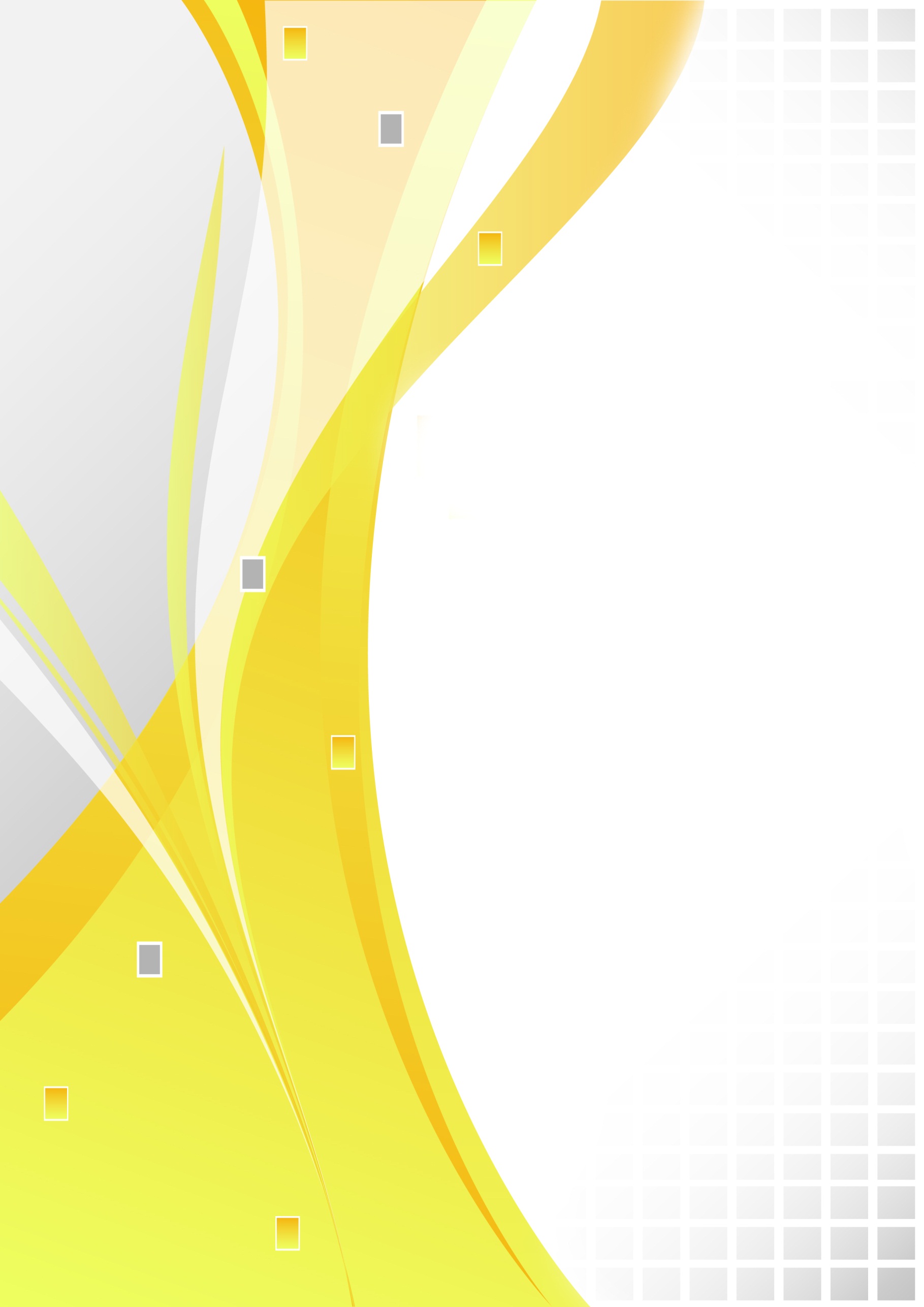 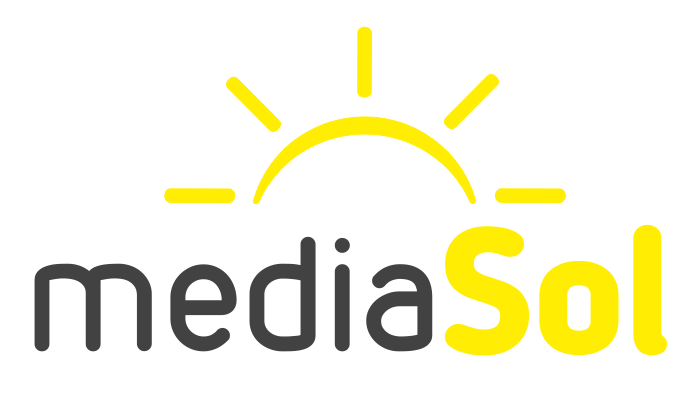 Заполненный БРИФ отправьте на адрес: info@mediasol.by либо нашим специалистам.Контактная информацияКонтактная информацияНазвание организацииАдрес сайтаКонтактные данные                     ФИОтелефон375e-mailДанные о компанииДанные о компанииОсновные товары/ услуги Вашей компании (краткое описание)Преимущества товаров/ услуг, которые Вы будете рекламировать, по сравнению с конкурентамиТекущие акции, скидки, сезонные распродажиОсобенности доставки, оплаты(опт, розница)Целевая аудитория, рынок Вашей продукцииУсловия проведения рекламной кампанииУсловия проведения рекламной кампанииСервис для размещения объявлений контекстной рекламы: Яндекс.Директ     Google AdWordsПредполагаемый период проведения рекламной кампании (С … по …)Планируемый бюджет для проведения рекламной кампаниина месяцОписание рекламной кампанииОписание рекламной кампанииЦель рекламной кампании (увеличение продаж, телефонных звонков, посещаемости сайта, брендинг, реклама нового товара) География показов (страна, область, город)Время показа объявлений (дни, часы)Необходимо ли согласовывать объявления для рекламной кампании? Нет ДаПожелания к позициям размещения Спецразмещение Гарантированные показы Не имеет значениеБыл ли опыт размещения контекстной рекламы? Нет Да, в Яндекс.Директ Да, в Google AdWordsЕсли у Вас есть рекламная компания, уточните, хотите ли Вы ее сохранить -       Установлен ли на сайте счетчик Google Analytics или Яндекс.Метрика? Google Analytics Яндекс.Метрика Нет, но нужна установкаДополнительные комментарииСписок рекомендуемых ключевых словСогласованный бюджет и список ключевых слов (заполняется специалистами компании mediaSol)Согласованный список рекламных объявлений (заполняется специалистами компании mediaSol)Юридические данныеЮридические данныеЮридический адресУНПР/СБанк, адрес банкаКод банкаФ.И.О. руководителя полностьюДолжность руководителяДействует на основанииФ.И.О. ответственного лицаДолжностьТелефон+375 (  ) 000-00-00Факс+375 (  ) 000-00-00Emailmail@domain.byКак Вы о нас узнали?